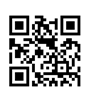 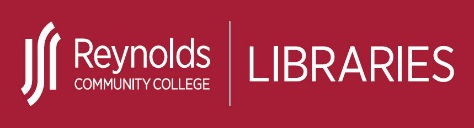 Created by Reynolds Community College Libraries. This work is licensed under a Creative Commons Attribution-NonCommercial-ShareAlike 4.0 International License. 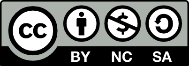 		Last updated 6/9/2021.BookOne authorAuthor Last name, First & Middle initials. (Year of publication). Book title. Publisher.Slevin, P. (2015). Michele Obama: A life. Alfred A. Knopf.BookTwo authorsAn “and” symbol (&) precedes the name of the last author. (Year of publication) Book title. Publisher.Ansari, A., & Klinenberg, E. (2015). Modern romance. Penguin Press.Book or journal articleUp to 20 authorsMore than 21 authorsFor a work with up to 20 authors, include all of the names in the reference. When the work has 21 or more authors, include only the first 19 names, an ellipsis, & the final name. Example below is for a work with more than 20 authors.Wiskunde, B., Arslan, M., Fischer, P., Nowak, L., Van den Berg, O., Coetzee, L., Juárez, U., Riyaziyyat, E., Wang, C., Zhang, I., Li, P., Yang, R., Kumar, B., Xu, A., Martinez, R., McIntosh, V., Ibáñez, L. M., Mäkinen, G., Virtanen, E., . . . Kovács, A. (2019). Indie pop rocks mathematics: Twenty One Pilots, Nicolas Bourbaki, and the empty set. Journal of Improbable Mathematics, 27(1), 1935–1968. https://doi.org/10.0000/3mp7y-537Edited bookTwo editorsEditor Last name, First & middle initials. (Eds.). (Year of publication). Book title. Publisher.Stevens, A. C., & Crosby, J. (Eds.). (1976). Principles of psychology. Greenleaf Press.Chapter, 
introduction, 
forward orafterword in anthology or edited bookAuthor Last name, First & middle initials. (Year of publication). Chapter/Introduction title. In A. Editor (Ed.), Book title (page numbers). Publisher.Leigh, J. A., & Brewster, A. E. (2008). Primary language acquisition. In J. Carruthers & K. McNeil (Eds.), Developmental psychology (pp. 312-337). Ivory Publications.eBook from a databaseAuthor Last Name, First & Middle initials. (Year of publication). Book title. Publisher.Gillick, M. R. (2017). Old and sick in America: The journey through the health care system. University of North Carolina Press.Note: eBooks found in a database should be treated as print works. Do not list the database name or the URL. Only include database information in the reference if the eBook comes from a database that publishes original, proprietary content. For a detailed explanation, click here.Journal, magazine or newspaper articleIncludes DOI(Digital Object Identifier)From database, open web or in printAuthor Last Name, First & Middle initials. (Year). Article title. Journal Title, volume #(issue #), page # range. https://doi.org/.........McCauley, S.M., & Christiansen, M.H. (2019). Language learning as language use: A cross-linguistic model of child language development. Psychological Review, 126(1), 1-51. https://doi.org/10.1037/rev0000126Bergeson, S. (2019, January 4). Really cool neutral plasmas. Science, 363(6422), 33-34. https://doi.org/10.1126/science.aau7988Journal, magazine or newspaper articleNo DOIFrom database or in printAuthor Last Name, First & Middle initials. (Date). Article title. Periodical Title, volume #(issue #), page # range.Anderson, M. (2018). Getting consistent with consequences. Educational Leadership, 76(1), 26-33.Goldman, C. (2018, November 28). The complicated calibration of love, especially in adoption. Chicago Tribune.Hess, A. (2019). Cats who take direction. The New York Times, C1.Weir, K. (2017, January). Forgiveness can improve mental and physical health. Monitor on Psychology, 48(1), 30.Notes:Journal, magazine and newspaper articles without a DOI # and from a database should be treated as print works. Do not list the database name or the URL. Only include database information in the reference if the source comes from a database that publishes original, proprietary content such as UpToDate. For a detailed explanation, click here.For newspapers or magazines, the date field includes the month and the day if available.For newspapers, include the section # if given.Journal, magazine or newspaper articleNo DOIFrom open webAuthor Last Name, First & Middle initials. (Date). Article title. Periodical title, volume #(issue #), page # range. URLAhmnann, E., Tuttle, L.J., Saviet, M., & Wright, S.D. (2018). A descriptive review of ADHD coaching research: Implications for college students. Journal of Postsecondary Education and Disability, 31(1), 17-39. https://www.ahead.org/professional-resources/ publications/jped/archived-jped/jped-volume-31Notes:For newspapers or magazines, the date field includes the month and the day if available.For newspapers, include the section # if given.Web pageOne authorAuthor Last Name, First & Middle initials. (Date). Article title. Website name. URLMartin Lillie, C.M. (2016, December 29). Be kind to yourself: How self-compassion can improve your resiliency. Mayo Clinic. https://www.mayoclinic.org/healthy-lifestyle/adult-health/in-depth/self-compassion-can-improve-your-resiliency/art-20267193Web pageNo authorWeb page title. (Date). Site Name. URLTuscan white bean pasta. (2018, February 25). Budget Bytes. https://www.budgetbytes.com/ tuscan-white-bean-pasta/Web pageNo dateAuthor Last Name, First & Middle initials. (n.d.). Web page title. Site Name. URLBoddy, J., Neumann, T., Jennings, S., Morrow, V., Alderson, P., Rees, R., & Gibson, W. (n.d.). Ethics principles. The Research Ethics Guidebook: A Resource for Social Scientists. https://www.ethicsguidebook.ac.uk/EthicsPrinciplesVideoOpen webAuthor Last Name, First & Middle initials. [User Name]. (Year,month,date). Title of video [Video]. Site. URLFogarty, M. [Grammar Girl]. (2016, September 20). How to diagram a sentence (absolute basics) [Video]. YouTube. https://youtu.be.com/deiEY5Yq1qlImageOpen webArtist Last name, First & Middle initials. (Date, or n.d.). Name of image [Type or image]. Site. URLAnnaliseArt. (n.d.). Balloons [Clip art]. Pixabay. https://pixabay.com/illustrations/balloons-confetti-celebration-4022896/Corporate or government reportOpen webCorporate Author. (Year). Title of report (Report no., if available). URLNational Institutes of Health. (2003). Managing asthma: A guide for schools (NIH Publication No. 02-2650). https://www.nhlbi.nih.gov/health/prof/lung/ asthma/asth_sch.pdfPersonal communications:Letters, email, personal interviews, telephone conversationsThese types of communications are referenced in text but not cited in the References section.TK. Lucas (personal communication, April 18, 2011) remarked that students should prepare well for an exam. It is important for the family to meet with the physician to discuss treatment options (V.G. Nguyen, personal communication, September 28, 1998).